Politique de retour de marchandiseUne demande de retour doit être autorisée et accompagnée d’un numéro de retour qui vous sera fourni par Maya Lajoie (aux comptes recevables) après avoir rempli le formulaire d’autorisation de retour. À moins d’une erreur de notre part, la marchandise retournée sera soumise à des frais de remise en stock pouvant aller jusqu’à 20% du prix que vous avez payé. Le transport sera à vos frais. La demande de retour doit être faite au maximum 10 jours après la date de livraison de la marchandise et les articles doivent être retournés dans les 30 jours suivants la date d’obtention du numéro de retour. Advenant le cas où nous recevons les articles après 30 jours, ils seront refusés et retournés à vos frais. Les produits retournés doivent être dans leur emballage original et dépourvu de toute broderie, sérigraphie et/ou quelconque identification ou modification. Voici l’adresse courriel à laquelle vous devez faire votre demande de retour : maya@antoniomoreau.com	Si vous avez des questions, veuillez me contacter par courriel ou par téléphone : 450-253-4828 Poste 2999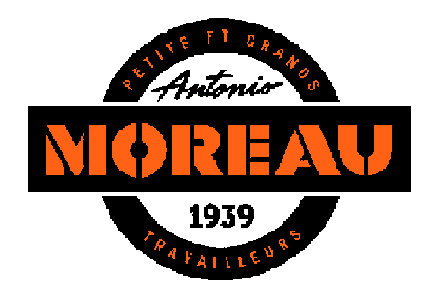 Maya LajoieComptes RecevablesAntonio Moreau 1984 (Ltée)